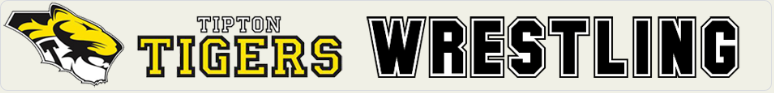 2022 Tiger Classic December 4th 2022TracklinkTrack Wrestling registration $20 per wrestler, Open to first 325 wrestlers$5 Admission – 4 & under freeTipton Middle School: 725 W 7th St, Tipton, IA 52772Girls only division or boys divisionWeigh ins: 8:00 – 9:00 AM competition singlet for weigh in(3lb weight allowance) – wrestling to begin soon after______________________________________________________________________________DivisionsTeam Competition – Trophies to top 34 wrestlers per team $20 entry fee4 wrestler brackets, when possible, 3 one-minute periodsSeniors (2-1-1)IHSAA OfficialsChampion trophiesMedals 2nd -4thBoysGirlsPee Wee: Preschool – KindergartenKindergarten – 2ndBantam: 1st – 2nd Grade3rd – 5th Novice: 3rd -4th Grade6th – 8th Junior: 5th-6th GradeSenior: 7th-8th Grade (Matches in wrestling room)